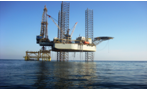                                                                NIKHIL SHARMA                                                                87/5 Adarsh vihar (phase 1) Dehradun 248001Mob: +91 9808418268 ,9412051985Email: niks0@rediffmail.comSeeking a suitable job, where I could use my ability and skills for the better of the employer and self development.10+2 science side       DOCUMENTS HELD:-Computer Knowledge Roughneck, dynasty Oil And Gas Pvt. Ltd, Mumbai                   JOB DESCRIPTION:Prepare drilling equipment prior to its use and maintain it whilst it is in storage.Maintain the drilling and deck areas on the installation in a clean and tidy state.Ensure that all tubular are racked securely and safely.Assist Platform Deck operations when instructed to do so.Assist with the installation and removal of BOP, and wellhead equipment.Prepare tubular for running-in (i.e. removing protectors, washing and greasing threads, measuring and numbering of tubular, assisting in running-in tubular, etc).Assist Derrick man and mud man in maintaining the mud system.Move drilling equipment and materials to and from the drill floor and around the installation in a safe and proper manner.Assisting in run in, pullout, casing, cementing, making up and breakup of stands using tongs etc.  JOB DESCRIPTION:Carry out general housekeeping duties around rig, on pipe deck, in sack store,       pump room, silo room and storage areas; Offloading and back loading lifts from boats where appropriate.Assist cleaning of bulk silos; assist around cement unit during cementing operations and clean equipment after completion of job.Prepare for rig skidding, assist in rig skidding, etc.Stand-in for alternative work discipline as required.Complete any other reasonable tasks as delegated by Line Supervisor.The hand over of tasks to back-to-back Roustabouts.Also part of under balance drilling (UBD)Indos no- 11ZL5390Pasport no – J5830038Pasport date of issue-28-02-2011Pasport date of expiry-27-02-2021Place of issue-Dehradun(UttrakhandNikhil Sharma                                                                                                     Applying for : RoughneckOBJECTIVEEDUCATIONAL QUALIFICATIONCOURSESNO.DATE OF ISSUEPLACE OF ISSueF.P.F.F4287/288/01123/04/2015MumbaiE.F.A15/935/136696/05/2015MumbaiP.S.S.R3707/246/01123/03/2011DELHIP.S.T15/101/83225/04/2015MumbaiH.U.E.TWWTI/HUET/339/1522/04/2015MUMBAIADDITIONAL QUALIFICATIONTECHNICAL EXPERIENCERignameCompany nameDate from/Date toYears/MonthsNoble Kenneth delaney(Jack up rig)Dynamic Drilling & Servicess Private Limited.1-01-2012 to7-01-20142yearRoustboat/FloorhandVictory driller(Jack up rig)dynasty Oil And Gas Pvt. Ltd, Mumbai               28-03-2014 to 26-02-20173year/ FloormanPERSONAL DETAILSDate of Birth:15 th sep 1991Sex:MaleMarital Status:SingleNationality:IndianLanguages Known:English, Hindi